The National USRL Convention was held in Mississauga, ON, from Wednesday August 7th to Sunday August 11th, 2019 with over 20 attending CYMKivtsi from across Canada. Throughout the Convention, CYMKivtsi took part in various discussions and sessions, along with the National General CYMK-UOY Meeting.Our first session was led by Fr. Jaroslaw Buciora covering the topic of mental health within the context of the church and modern day society. In this session, information had been shared with CYMKivtsi followed by an open conversation. The next session, by Michael Zienchuk, discussed the history of Ukraine and of the Ukrainian Orthodox Church. CYMKivtsi learned about their cultural and religious backgrounds along with what it means to be Ukrainian Orthodox, and the significance of our culture from a religious context. As well, we took part in a CYMK-led round table discussion in which the youth were dispersed among the adult delegate tables. The discussion was looking for ways to cohesively engage our organization in joint events and projects. CYMKivtsi also had a session led by Markian Shwec discussing the organizations that exist in the Ukrainian Canadian community and how CYMK fits in among them. We then split into groups and were asked to list qualities that represent a good leader, along with leadership skills. After, CYMKivtsi separated into locals and identified one individual within each community that positively represented the listed leadership qualities. On the Friday night banquet, we proceeded to present awards to the 3 individuals identified for their outstanding leadership toward CYMK. These awards were given to Vivianne Kruhlak (Edmonton), Michelle Kowalchuk (Winnipeg), and Leo Atamanchuk (Toronto). Along with offering awards to adult leaders, we are proud of Nikolai Kruhlak from Edmonton, as he was presented with the Andrew Olynyk CYMK-UOY Leadership Award for his leadership qualities and commitment to CYMK! In addition to numerous sessions, we had our National General Meeting in which a new National Executive was elected for a three-year term. The Executive consists of Max Kowalchuk (Winnipeg) as President, Liza Zienchuk (Toronto) as Vice President, Ilya Osachuk (Winnipeg) as Treasurer, Larysa Kuchta (Edmonton) as Secretary, Tanya Buciora (Toronto) as Past-President, Michelle Kowalchuk (Winnipeg) as an advisor, Dennis Kuchta (Edmonton) as an advisor, and Fr. Taras Udod (Winnipeg) as Chaplain. The new National Executive is eager to work with one another and our youth all across Canada, following this Convention!The CYMKivtsi were also able to take part in excursions to a Blue Jays game, Niagara Falls, and a church visit in Grimsby where Fr. Taras Udod lead a session with the youth. As well, we had the opportunity to enjoy a pool party at the hotel, along with a Zabava! Ending off Convention, we were proud to have many CYMKivtsi up in the choir loft during the Sunday morning liturgy singing the service, and attending the banquet lunch for the closing of the Celebration of the 100-year anniversary for our Ukrainian Orthodox Church of Canada.Thank you to all who helped plan Convention, as well as to the organizations that helped support our CYMKivsti in attending. This had been an enlightening experience for our youth, and it is exciting to watch their enthusiasm for our organization, and the leaders they are becoming within our Ukrainian Orthodox Church!Larysa KuchtaAlberta Provincial CYMK Past-PresidentNational CYMK Secretary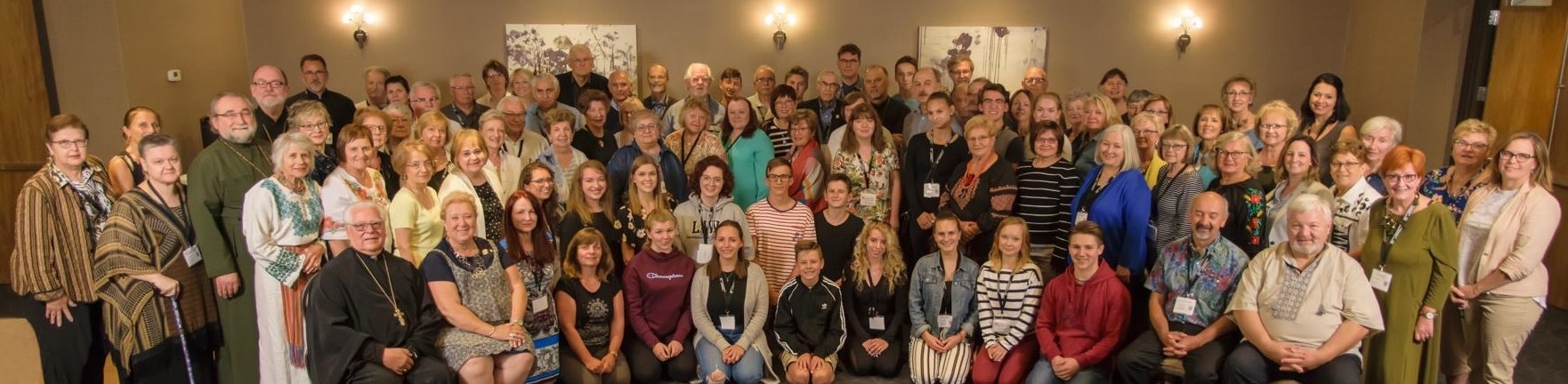 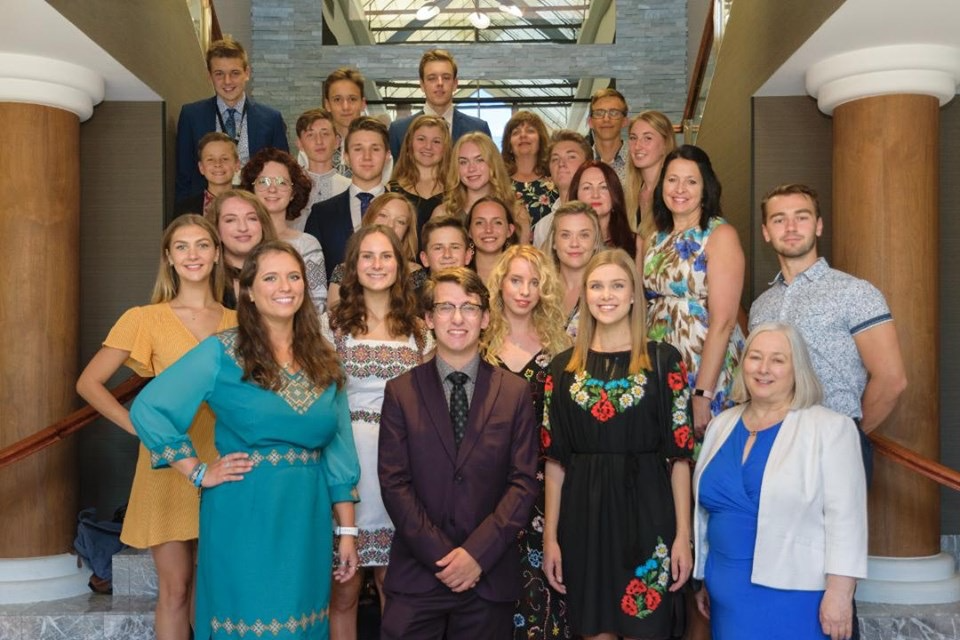 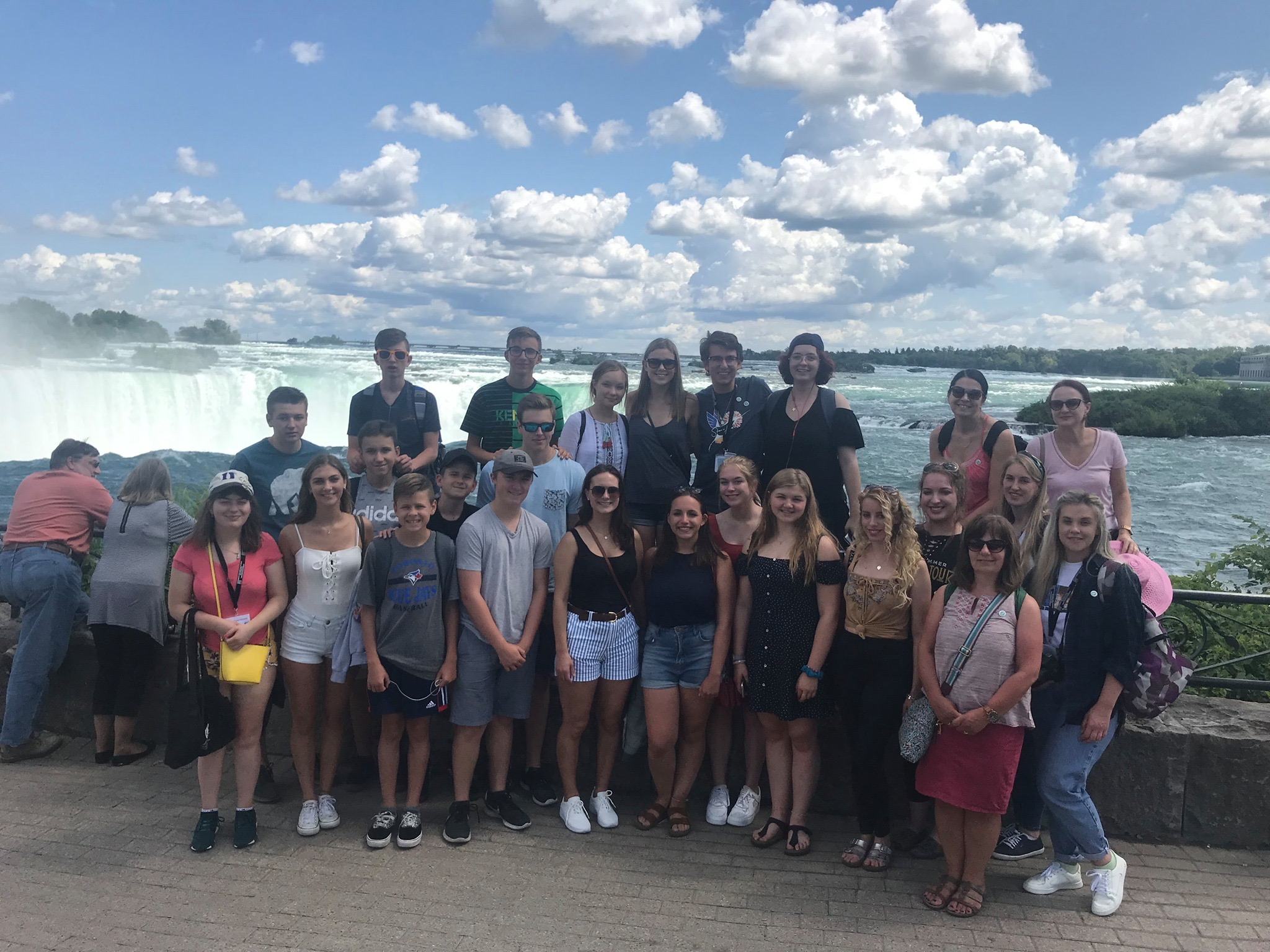 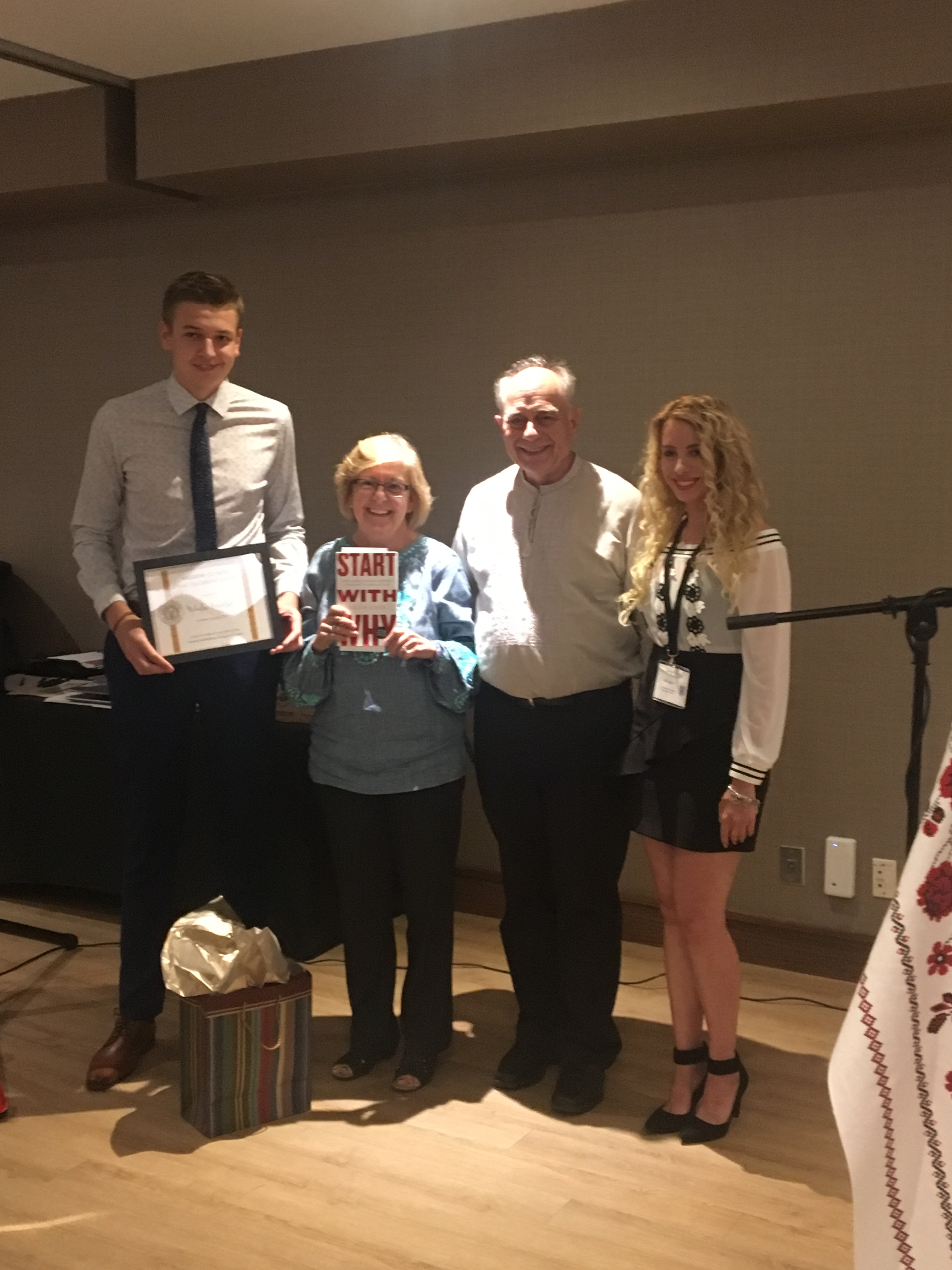 